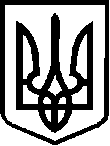 УКРАЇНАВЕРБСЬКА СІЛЬСЬКА РАДАЧЕЧЕЛЬНИЦЬКОГО РАЙОНУ   ВІННИЦЬКОЇ ОБЛАСТІ                                                Р І Ш Е Н Н Я № 31312.12.2018 року                                                                                         24 сесія 7 скликанняс. Вербка   Про внесення змін до рішення 17 сесії 7 скликаннявід 20 грудня 2017  року  №  202  «Про  Вербський сільський бюджет  на 2018 рік       Відповідно до статті 26 пункту 23 Закону України « Про місцеве самоврядування  в  Україні», статей Бюджетного кодексу України в зв’язку з виробничою необхідністю та  заслухавши інформацію сільського голови Блиндур С.А., про внесення змін до рішення  17 сесії 7 скликання  № 202 від 20.12.2017 р. «Про Вербський сільський бюджет на 2018 рік»сільська рада Вирішила:     1. Внести зміни до річного та помісячного розпису видатків загального фонду Вербського сільського бюджету на 2018 рік.     2. Збільшити поточні видатки загального фонду за рахунок внесення змін до перерозподілу видатків між кодами економічної класифікації видатків сільського бюджету:  - КПК 0111010 « Надання дошкільної освіти»  - КПК 0114030 « Забезпечення діяльності бібліотек»       3. Контроль за виконанням даного рішення покласти на постійну комісію з питаньпланування бюджету та фінансів, культури, материнства і дитинства та соціального захисту населення ( голова комісії – Ільніцька Л.В.)Сільський голова                                                                                              С.А.БлиндурРезультати поіменного голосування Вербської  сільської радиВІДКРИТЕ ГОЛОСУВАННЯ  Пленарне засідання  24 сесії 7 скликання від 12 грудня 2018 року                 Рішення № 313 «Про внесення змін до рішення 17 сесії 7 скликання від 20 грудня 2017  року  №  202  «Про  Вербський сільський бюджет  на 2018 рік.»РІШЕННЯ ПРИЙНЯТОЛічильна комісія№ п/пПрізвище, ім’я, по батьковізапротиутримавсяне голосуваввідсутній1Ільніцька Людмила Володимирівна +2Коваль Олександр Анатолійович+3Козинський Василь Андрійович+ 4Химишинець Юрій Васильович+5Зварищук Анатолій Миколайович+6Сурмак Анатолій Миколайович+7Грицишенна Ірина Олександрівна+8Шпортюк Юрій Михайлович+9Повзун Микола Павлович+  10Кіяшко Василь Іванович+11Благодір Марія Іванівна+12Бунич Віктор Михайлович+ 13Кіяшко Валентина Степанівна+14Семенов Іван Олександрович+всього голосів113